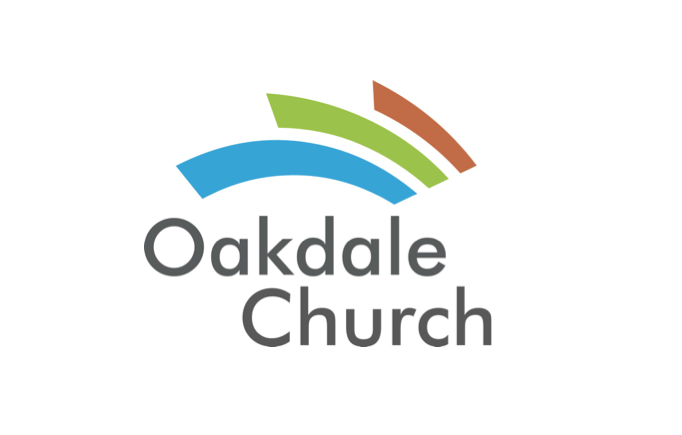 Week 2- Review, Note Durations, Sharps, 
Flats, and C- Chord
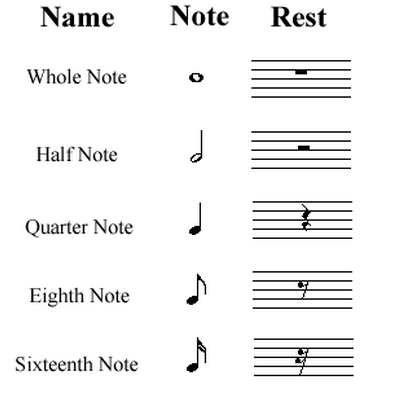 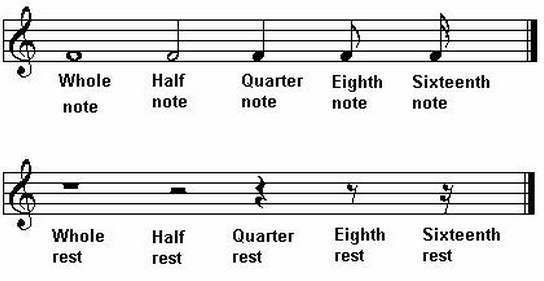 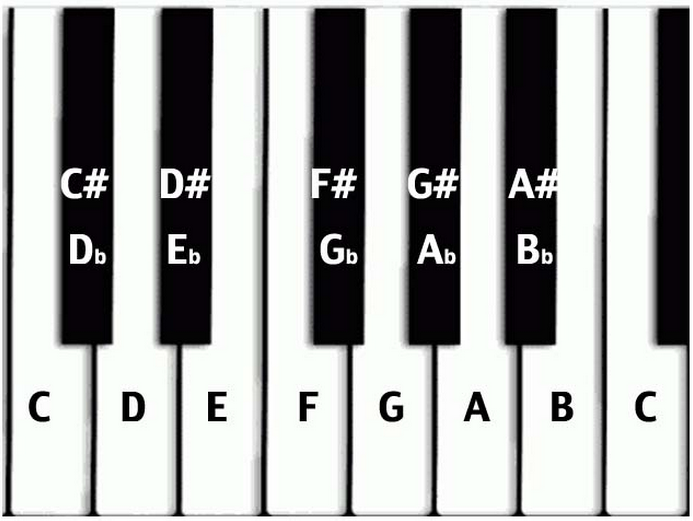 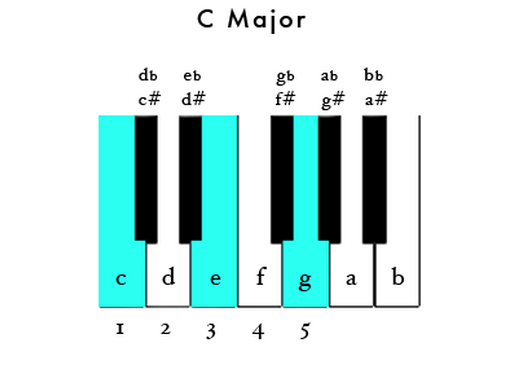 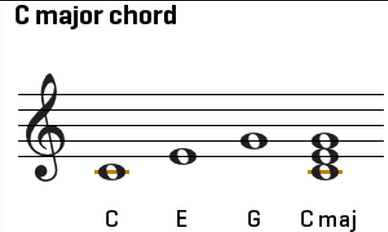 